اللجنة الحكومية الدولية المعنية بالملكية الفكرية والموارد الوراثية والمعارف التقليدية والفولكلورالدورة الحادية والثلاثونجنيف، من 19 إلى 23 سبتمبر 2016اقتراح بخصوص مواصفات دراسةوثيقة تقدّمها البعثة الدائمة للاتحاد الأوروبي في جنيف، باسم الاتحاد الأوروبي والدول الأعضاء فيهمقدمةفي 13 سبتمبر 2016، تلقى المكتب الدولي للمنظمة العالمية للملكية الفكرية (الويبو) طلبا من البعثة الدائمة للاتحاد الأوروبي في جنيف، باسم الاتحاد الأوروبي والدول الأعضاء فيه، التمست فيه أن تقدّم وثيقة بعنوان "اقتراح بخصوص مواصفات دراسة" إلى الدورة الحادية والثلاثين للجنة الحكومية الدولية المعنية بالملكية الفكرية والموارد الوراثية والمعارف التقليدية والفولكلور (اللجنة الحكومية الدولية) كوثيقة عمل تحت البند 6 من جدول الأعمال "المعارف التقليدية".وبناء على الطلب المذكور أعلاه، يحتوي مرفق هذه الوثيقة على الاقتراح المشار إليه.إن اللجنة مدعوة إلى الإحاطة علما بالاقتراح الوارد في مرفق هذه الوثيقة والنظر فيه.[يلي ذلك المرفق]اقتراح بخصوص مواصفات دراسةمراعاةً للمنهج القائم على الأدلة المذكور في الفقرة (د) من ولاية 2016/2017 للجنة الحكومية الدولية المعنية بالملكية الفكرية والموارد الوراثية والمعارف التقليدية والفولكلور (اللجنة الحكومية الدولية)، واعترافا بالتزام أعضاء الويبو بتوصيات جدول أعمال التنمية، تطلب اللجنة الحكومية الدولية من الأمانة أن تعمل، بمشاركة كبير الخبراء الاقتصاديين، على دراسة حول التجارب الوطنية والتشريعات والمبادرات المحلية فيما يتعلق بحماية المعارف التقليدية.وينبغي أن تركز الدراسة على التشريعات والمبادرات المعتمدة مؤخرا في مجال المعارف التقليدية عموما في الدول الأعضاء في الويبو أو على المستوى الإقليمي.وينبغي أن تستند الدراسة قدر الإمكان إلى المواد المتاحة والدراسات التي سبق وأن أنجزتها الأمانة.وللإسهام في مناقشات اللجنة الحكومية الدولية، ينبغي للدراسة أن تكفل:تحليل التشريعات الوطنية والأمثلة الملموسة عن الموضوعات القابلة للحماية والموضوعات التي لا تُطلب حمايتها؛ومراعاة مختلف التدابير التي يمكن اتخاذها، قد يكون بعضها قائما على التدابير والبعض الآخر قائما على الحقوق.أنظمة حقوق الملكية الفكرية الحاليةينبغي أن تكفل الدراسة على وجه التحديد وكحدّ أدنى تحليل تلك القوانين واللوائح والتدابير والإجراءات الوطنية والإقليمية الخاصة بالملكية الفكرية وعلاقتها بحماية المعارف التقليدية على أساس ما يلي:كيف تستعمل أنظمة حقوق الملكية الفكرية الحالية في حماية المعارف التقليدية؟ما هو دور تشريعات العلامات التجارية والتصاميم وحق المؤلف والأسرار التجارية والبيانات الجغرافية؟ما هي التعاريف الأساسية؟ما هو نطاق الحماية ومن هم المستفيدون؟كيف يروَّج لاستعمال أنظمة حقوق الملكية الفكرية الحالية؟ هل تحقّق إذكاء الوعي؟أنظمة بديلة (لحقوق الملكية الفكرية أو غيرها)في حال القوانين والتدابير والقواعد والإجراءات الخاصة:ما هي أهداف السياسة العامة وهل أثبتت الصكوك فائدتها في هذا المضمار؟كيف وضعت تعاريف أساسية مثل المعارف التقليدية، والتقليدي، والتملك غير المشروع، والنطاق، والمستفيدون؟هل من أمثلة عن كيفية تطبيق هذا المنهج متعدد المستويات على أرض الواقع؟ وكيف عرِّفت مختلف المستويات وكيف يمكن التمييز فيما بينها؟كيف يُضمن اليقين القانوني بالنسبة إلى مختلف أصحاب المصلحة؟كيف حوفظ على الملك العام؟قواعد البياناتما هي قواعد البيانات الموجودة حاليا وكيف تُستعمل؟ وما هو دور أصحاب المصلحة؟التجارب الوطنية في المكتبات الرقمية للمعارف التقليدية، مثل المكتبة الرقمية للمعارف التقليدية للهند، ووقعها الملموس على طلبات البراءات وإجراءات رفض البراءات، وخصوصا على تقييم معيار الجدة والنشاط الابتكاري.[نهاية المرفق والوثيقة]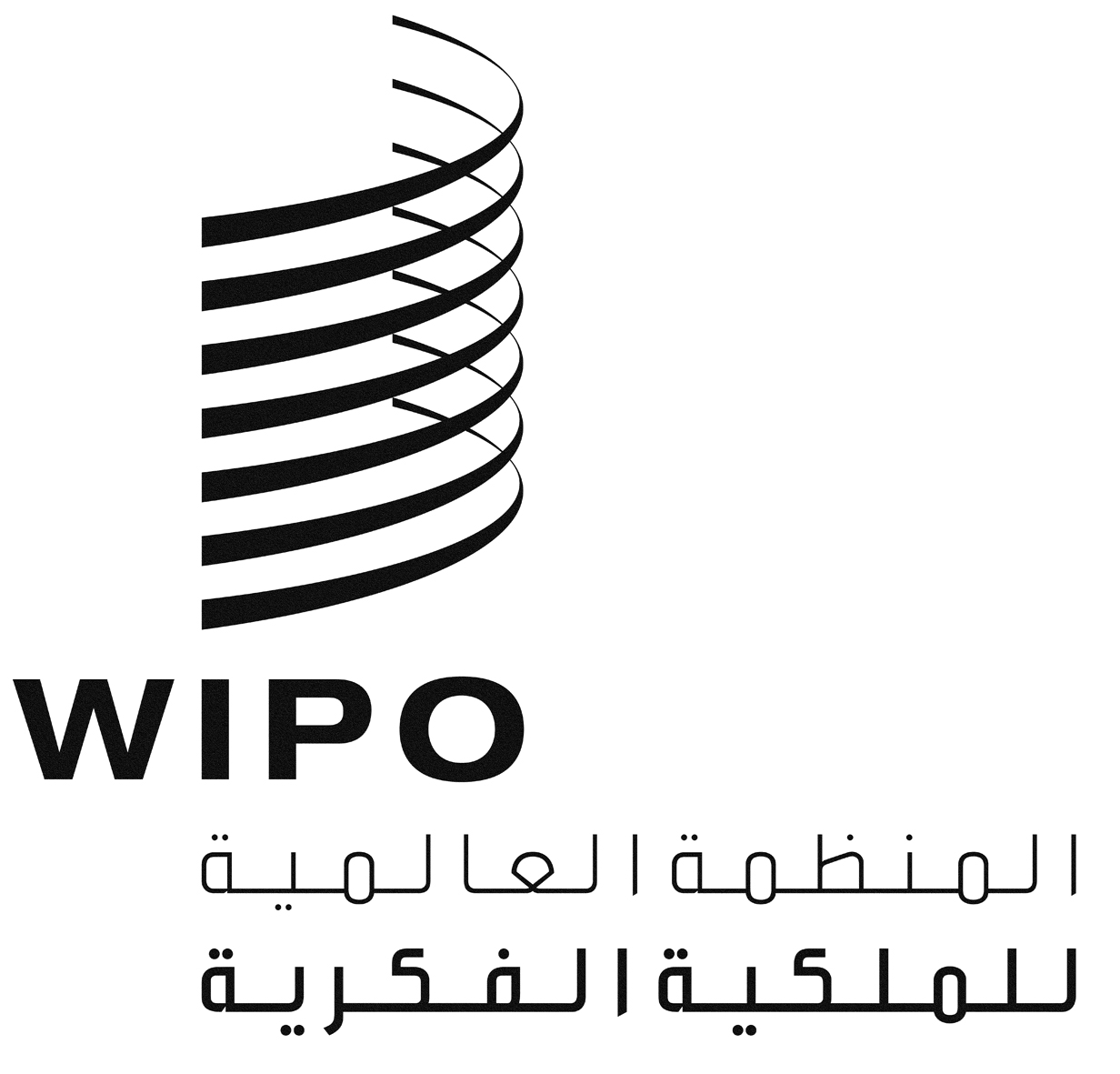 AWIPO/GRTKF/IC/31/9WIPO/GRTKF/IC/31/9WIPO/GRTKF/IC/31/9الأصل: بالإنكليزيةالأصل: بالإنكليزيةالأصل: بالإنكليزيةالتاريخ: 13 سبتمبر 2016التاريخ: 13 سبتمبر 2016التاريخ: 13 سبتمبر 2016